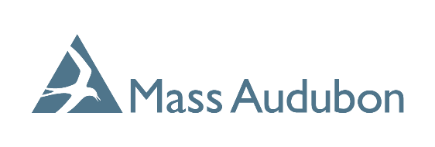 Ipswich River Wildlife SanctuarySchool Program Inquiry Form Thank you for your interest in School Programming offered by Mass Audubon Ipswich River Wildlife Sanctuary. For complete program descriptions visit our website. Please fill out the fields in the form below and return to Stina MacDougal, School Programs Administrator, at smacdougall@massaudubon.org. If you are booking more than one program, please fill out a separate form for each inquiry. Please note that regular office hours for IRWS school programs registrar are Tuesdays through Fridays, 8:00am to 4:00pm. SEE REVERSE SIDEToday’s Date:Teacher Contact Name:School Name:Preferred Contact Method:Office Phone:Email:Cell Phone:School Mailing Address:FAX: Home Phone:Work Hours?Work Hours?When is the best time to reach you?When is the best time to reach you?Is this your first school program with IRWS?Is this your first school program with IRWS?Which school program are you interested in?Programs are grade specific, please visit our website or review our program brochure flyer for details. Which school program are you interested in?Programs are grade specific, please visit our website or review our program brochure flyer for details. How many hours?How many hours?Grade Level:Grade Level:If mixed grades, what grade range?If mixed grades, what grade range?Number of students:Students in on-sanctuary programs will be divided into smaller field groups of about 16-18 students.Number of students:Students in on-sanctuary programs will be divided into smaller field groups of about 16-18 students.Number of teachers:We allow one free adult per field group.Number of teachers:We allow one free adult per field group.Number of nurses or classroom/student aides:No charge.Number of nurses or classroom/student aides:No charge.Number of additional chaperones:Additional adults are charged the full program fee.Number of additional chaperones:Additional adults are charged the full program fee.1st Choice: Day/DateProgram Start Time:2nd Choice: Day/DateProgram Start Time:3rd Choice: Day/DateProgram Start Time:Note: On-sanctuary school programs are typically offered Tuesdays-Fridays only. “At Your School” programs may be scheduled Mondays-Fridays. Arriving 10-15 minutes before program start time is encouraged.Note: On-sanctuary school programs are typically offered Tuesdays-Fridays only. “At Your School” programs may be scheduled Mondays-Fridays. Arriving 10-15 minutes before program start time is encouraged.Note: On-sanctuary school programs are typically offered Tuesdays-Fridays only. “At Your School” programs may be scheduled Mondays-Fridays. Arriving 10-15 minutes before program start time is encouraged.Note: On-sanctuary school programs are typically offered Tuesdays-Fridays only. “At Your School” programs may be scheduled Mondays-Fridays. Arriving 10-15 minutes before program start time is encouraged.Will you arrive early (for snack, etc.)?If Yes, Early Arrival Time:Will you stay after program (for lunch, etc.)?If Yes, Duration of stay:How will you be arriving?How will you be arriving?Mass Audubon is dedicated to making all our programs as inclusive as possible to all learners.If there are any students attending the program that could benefit from any custom accommodations please share some brief details here:Note: IRWS has one all-terrain manual wheelchair to accommodate students with limited mobility.Preferred Payment Method:Final program cost reflects actual attendance; Programs payed for by check should be made out to “Mass Audubon”.If a third party organization (e.g. PTO) will be paying for program please list organization name, contact phone & email, and billing address:Additional comments or questions?Program Pricing & Registration DetailsProgram Pricing & Registration DetailsProgram Pricing & Registration DetailsOn-sanctuary programs:1.0 hour: $9.25/person1.5 hours: $9.75/person2.0 hours: $10.25/person2.5 hours: $11.25/person3.0 hours: $12.25/person“River Ecology by Canoe”: $28.00/person*Small group pricing for groups of 10 or fewer people:1.0–1.5 hours: $1352.0 hours: $1452.5 hours: $1553.0 hours: $165*”River Ecology by Canoe” in group of 15 or fewer people: $386At Your School & Offsite:$144/classroom/hour (18-25 students), plus mileage; pre-program site visit (optional): $30.*Registrations processed on first-come, first-served basis.*A deposit of 25% of your total program fee is required to register; payment of balance is due prior to field trip. No refunds on absent students.*Pricing includes one adult per field group at no charge, additional chaperones will be charged the full program price, regardless of Mass Audubon membership, and can pay individually upon arrival or can be included in total program payment.*Checks should be made payable to “Mass Audubon”, not “Ipswich River Wildlife Sanctuary”*Registrations processed on first-come, first-served basis.*A deposit of 25% of your total program fee is required to register; payment of balance is due prior to field trip. No refunds on absent students.*Pricing includes one adult per field group at no charge, additional chaperones will be charged the full program price, regardless of Mass Audubon membership, and can pay individually upon arrival or can be included in total program payment.*Checks should be made payable to “Mass Audubon”, not “Ipswich River Wildlife Sanctuary”*Registrations processed on first-come, first-served basis.*A deposit of 25% of your total program fee is required to register; payment of balance is due prior to field trip. No refunds on absent students.*Pricing includes one adult per field group at no charge, additional chaperones will be charged the full program price, regardless of Mass Audubon membership, and can pay individually upon arrival or can be included in total program payment.*Checks should be made payable to “Mass Audubon”, not “Ipswich River Wildlife Sanctuary”For Internal Use Only: 